Universite des Sciences et de la Technologie Houari Boumediene Vice Rectorat chargé de la Scolarite et de la Pédagogie 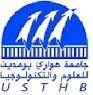 	Emploisdutempsdela1ère 	année 	Mast.GEOMO	Section A 	Année Universitaire :  2023//2024	Semestre2 :08:00-09:3009:40-11:1011:20-12:5013:00-14:3014:40-16:10DimÉrosion côtière M.BOUTIBA COURS Salle: 23 (ex.12) Érosion côtière M.BOUTIBA TD Salle: 23 (ex.12) SIG M.AKZIZ COURS  Salle: 23 (ex.12) Géoparcs M.AKZIZ COURS Salle: 23 (ex.12) Lun Prospection Gravimétrique M.BOUNIF COURS   Salle: 23 (ex.12) Prospection électromagnétique M.BOUNIF COURS  Salle: 23 (ex.12) Mar Préhistoire Mme. AMRI COURS Salle: 23 (ex.12) Préhistoire Mme. AMRI TD Salle: 23 (ex.12) Stratigraphie du Quaternaire KERMANI COURS Salle: 23 (ex.12)Stratigraphie du Quaternaire KERMANI TD     Salle: 23 (ex.12)MerÉrosion Continentale M.GUETTOUCHE COURS Salle: 23 (ex.12)Érosion Continentale M.GUETTOUCHE TD Salle: 23 (ex.12)Techniques de Datation M.GOUMRASSA COURS Salle: 23 (ex.12) Jeu 